Пояснительная записка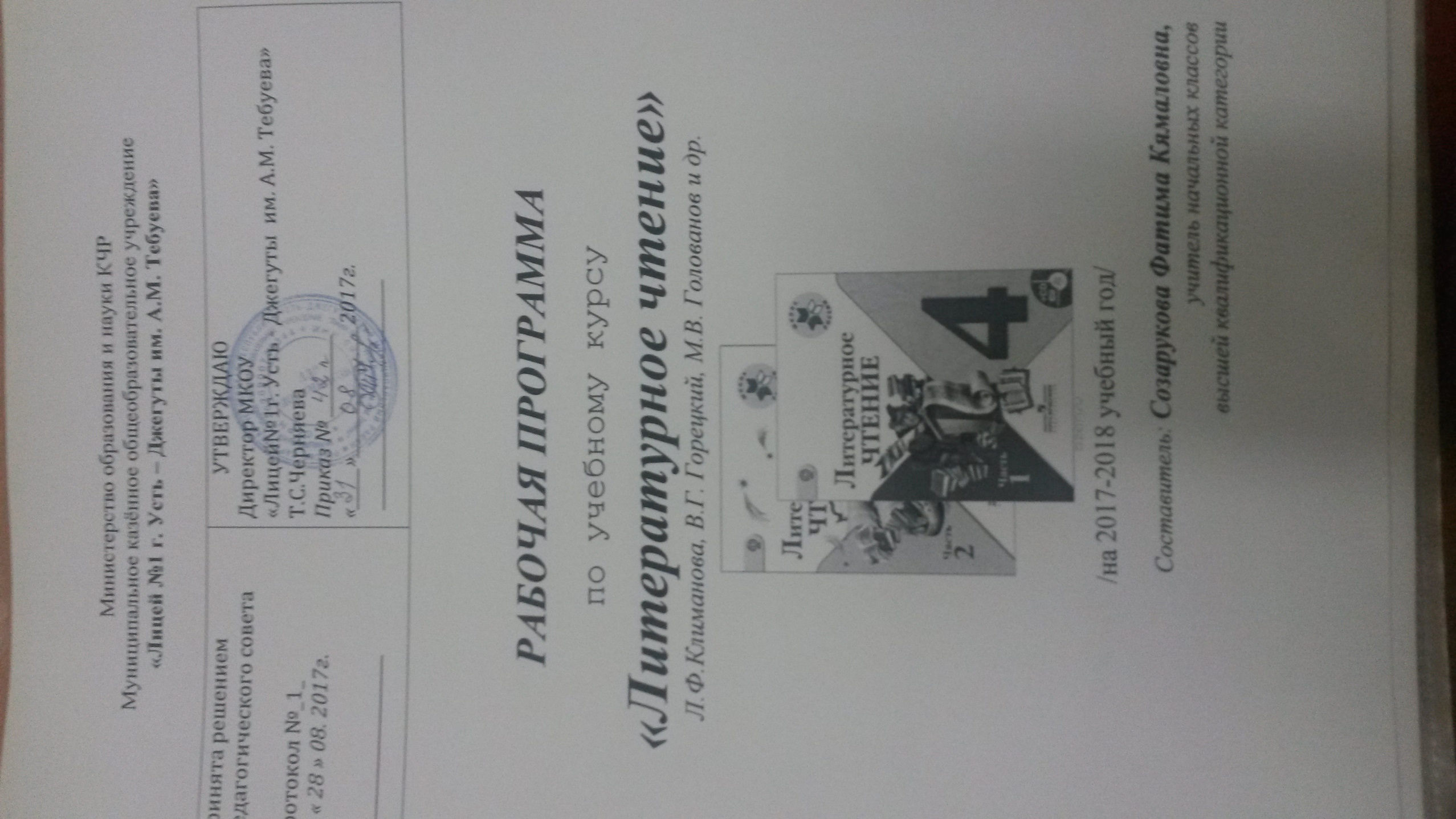  Настоящая рабочая программа для 4 классов разработана на основе Федерального государственного образовательного стандарта начального общего образования, в соответствии с учебным планом лицея №1 г. Усть – Джегуты им. А.М. Тебуева на 2017- 2018 учебный год, на основе примерной программы по литературному чтению и на основе авторской программы Л.Ф. Климановой, В.Г. Горецкого, М.В. Головановой «Литературное чтение».Литературное чтение — один из основных предметов в обучении младших школьников. Он формирует общеучебный навык чтения и умение работать с текстом, пробуждает интерес к чтению художественной литературы и способствует общему развитию ребёнка, его духовно-нравственному и эстетическому воспитанию. Успешность изучения курса литературного чтения обеспечивает результативность по другим предметам начальной школы.                Курс литературного чтения направлен на достижение следующих целей:— овладение осознанным, правильным, беглым и выразительным чтением как базовым навыком в системе образования младших школьников; совершенствование всех видов речевой деятельности, обеспечивающих умение работать с разными видами текстов; развитие интереса к чтению и книге; формирование читательского кругозора и приобретение опыта в выборе книг и самостоятельной читательской деятельности;— развитие художественно-творческих и познавательных способностей, эмоциональной отзывчивости при чтении художественных произведений; — обогащение нравственного опыта младших школьников средствами художественной литературы; формирование нравственных представлений о добре, дружбе, правде и ответственности; воспитание интереса и уважения к отечественной культуре и культуре народов многонациональной России и других стран.                 Приоритетной целью обучения является формирование читательской компетентности младшего школьника, осознание себя как грамотного читателя, способного к использованию читательской деятельности как средства самообразования.                   Литературное чтение как учебный предмет в особой мере влияет на решение следующих задач:1. Освоение общекультурных навыков чтения и понимание текста; воспитание интереса к чтению и книге. 2. Овладение речевой, письменной и коммуникативной культурой.3. Воспитание эстетического отношения к действительности, отражённой в художественной литературе. 4. Формирование нравственных ценностей и эстетического вкуса младшего школьника; понимание духовной сущности произведения. Место курса «Литературное чтение» в учебном плане.
 В соответствии с федеральным базисным учебным планом начального образования и, в соответствии с учебным планом лицея №1 г. Усть – Джегуты им. А.М. Тебуева на 2017-2018 учебный год, на изучение литературного чтения в 4 классе отводится 
3 часов в неделю, 102 часов в год". 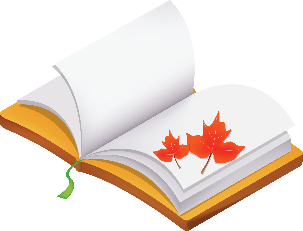 
Планируемые результаты освоения учебного курса 4 классЛичностные УУДУчащиеся научатся:понимать, что отношение к Родине начинается с отношений к семье и к малой родине, находить примеры самоотверженной любви к малой родине среди героев прочитанных произведений;собирать материал для проведения заочных экскурсий по любимым местам своей Родины, местам, воспетым в произведениях писателей и поэтов, доносить эту информацию до слушателей, используя художественные формы изложения (литературный журнал, уроки-концерты, уроки-праздники, уроки-конкурсы и пр.);составлять сборники стихов и рассказов о Родине, включать в них и произведения собственного сочинения.Метапредметные УУДРегулятивные УУДУчащиеся научатся:формулировать учебную задачу урока коллективно, в мини-группе или паре;читать в соответствии с целью чтения (в темпе разговорной речи, без искажений, выразительно, выборочно и пр.);осмыслять коллективно составленный план работы на уроке и план, выработанный группой сверстников (парой), предлагать свой индивидуальный план работы (возможно, альтернативный) или некоторые пункты плана, приводить аргументы в пользу своего плана работы;принимать замечания, конструктивно обсуждать недостатки предложенного плана;выбирать наиболее эффективный вариант плана для достижения результатов изучения темы урока; если план одобрен, следовать его пунктам, проверять и контролировать их выполнение;оценивать свою работу в соответствии с заранее выработанными критериями и выбранными формами оценивания;определять границы собственного знания и незнания по теме самостоятельноПознавательные УУДУчащиеся научатся:находить необходимую информацию в тексте литературного произведения, фиксировать полученную информацию с помощью рисунков, схем, таблиц;анализировать литературный текст с опорой на систему вопросов учителя (учебника), выявлять основную мысль произведения, обсуждать её в парной и групповой работе;находить в литературных текстах сравнения и эпитеты, олицетворения, использовать авторские сравнения, эпитеты и олицетворения в своих творческих работах;сравнивать летопись и былину, сказку волшебную и былину, житие и рассказ, волшебную сказку и фантастическое произведение; находить в них сходства и различия;сравнивать литературное произведение со сценарием театральной постановки, кинофильмом, диафильмом или мультфильмом;находить пословицы и поговорки, озаглавливать темы раздела, темы урока или давать название выставке книг;сравнивать мотивы поступков героев из разных литературных произведений, выявлять особенности их поведения в зависимости от мотива;создавать высказывание (или доказательство своей точки зрения) по теме урока из 9—10 предложений;понимать смысл и значение создания летописей, былин, житийных рассказов, рассказов и стихотворений великих классиков литературы (Пушкина, Лермонтова, Чехова, Толстого, Горького и др.) для русской и мировой литературы;проявлять индивидуальные творческие способности при сочинении эпизодов, небольших стихотворений, в процессе чтения по ролям, при инсценировании и выполнении проектных заданий.Коммуникативные УУДУчащиеся научатся:высказывать свою точку зрения (9—10 предложений) на прочитанное произведение, проявлять активность и стремление высказываться, задавать вопросы;формулировать цель своего высказывания вслух, используя речевые клише: «Мне хотелось бы сказать...», «Мне хотелось бы уточнить...», «Мне хотелось бы объяснить, привести пример...» и пр.;использовать найденный текстовый материал в своих устных и письменных высказываниях и рассуждениях;отвечать письменно на вопросы, в том числе и проблемного характера, по прочитанному произведению;определять самостоятельно критерии оценивания выполнения того или иного задания (упражнения); оценивать свои достижения по выработанным критериям;оценивать своё поведение по критериям, выработанным на основе нравственных норм, принятых в обществе.Предметные УУДВиды речевой и читательской деятельности Учащиеся научатся:понимать значимость произведений великих русских писателей и поэтов (Пушкина, Толстого, Чехова, Тютчева, Фета, Некрасова и др.) для русской культуры;читать вслух бегло, осознанно, без искажений, интонационно объединять слова в предложении и предложения в тексте, выражая своё отношение к содержанию и героям произведения;выбирать при выразительном чтении интонацию, темп, логическое ударение, паузы, особенности жанра (сказка сказывается, стихотворение читается с чувством, басня читается с сатирическими нотками и пр.);пользоваться элементарными приёмами анализа текста с целью его изучения и осмысливания; осознавать через произведения великих мастеров слова нравственные и эстетические ценности (добра, мира, терпения, справедливости, трудолюбия); участвовать в дискуссиях на нравственные темы; подбирать примеры из прочитанных произведений;делить текст на части, подбирать заглавия к ним, составлять самостоятельно план пересказа, продумывать связки для соединения частей.Творческая деятельностьУчащиеся научатся:пересказывать содержание произведения подробно, выборочно и кратко, опираясь на самостоятельно составленный план; соблюдать при пересказе логическую последовательность и точность изложения событий; составлять план, озаглавливать текст; пересказывать текст, включающий элементы описания (природы, внешнего вида героя, обстановки) или рассуждения; пересказывать текст от 3-го лица;составлять рассказы об особенностях национальных праздников и традиций на основе прочитанных произведений (фольклора, летописей, былин, житийных рассказов);подбирать материалы для проекта, записывать пословицы, поговорки, мудрые мысли известных писателей, учёных по данной теме, делать подборку наиболее понравившихся, осмыслять их, переводить в принципы жизни; готовить проекты на тему праздника; участвовать в литературных викторинах, конкурсах чтецов, литературных праздниках, посвящённых великим русским поэтам; участвовать в читательских конференциях.1.Содержание учебного курса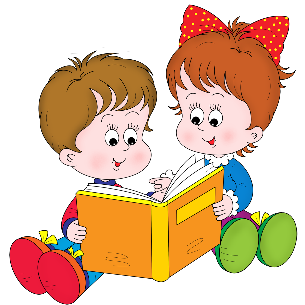 Былины. Летописи. Жития (8ч)О былинах. «Ильины три поездочки». Летописи. Жития. «И повесил Олег щит свой на вратах Царьграда...», «И вспомнил Олег коня своего...», «Житие Сергия Радонежского».
Из русской классической литературы (15 ч)1. П. П. Ершов. «Конек-горбунок» (отрывок); 2. А. С. Пушкин. «Няне», «Туча», «Унылая пора!..», «Птичка Божия не знает...», «Сказка о мертвой царевне и о семи богатырях»; 3. М. Ю. Лермонтов. «Дары Терека» (отрывок), «Ашик - Кериб»; 4. А. П. Чехов. «Мальчики».Поэтическая тетрадь (8 ч)1. Ф. И. Тютчев. «Еще земли печален вид...», «Как неожиданно и ярко...»; 2. А. А. Фет. «Весенний дождь», «Бабочка»; 3. Е. А. Баратынский. «Весна, весна! Как воздух чист...», «Где сладкий шепот...»; 4. А. Н. Плещеев. «Дети и птичка»; 5. И. С. Никитин. «В синем небе плывут над полями...»; 6. Н. А. Некрасов. «Школьник», «В зимние сумерки нянины сказки...»; 7. И. А. Бунин. «Листопад».Сказки русских писателей (12 ч)1. В. Ф. Одоевский. «Городок в табакерке»; 2. П. П. Бажов. «Серебряное копытце»; 3. С. Т. Аксаков. «Аленький цветочек»; 4. В. М. Гаршин. «Сказка о жабе и розе».Делу время – потехе час (7 ч)1. Е. Д. Шварц. «Сказка о потерянном времени»; 2. В. Ю. Драгунский. «Главные реки», «Что любит Мишка»; 3. В. В. Голявкин. «Никакой горчицы я не ел».   Страна далекого детства (7 ч)1. Б. С. Житков. «Как я ловил человечков»; 2. К. Г. Паустовский.  «Корзина с еловыми шишками»; 3. М. М. Зощенко. «Елка».Поэтическая тетрадь (3 ч)1. В. Я. Брюсов. «Опять сон», «Детская»; 2. С. А. Есенин. «Бабушкины сказки»; 3. М. И. Цветаева. «Бежит тропинка бугорка...», «Наши царства».Природа и мы (11 ч)1. Д. Н. Мамин-Сибиряк. «Приемыш»; 2. А. И. Куприн. «Барбос и Жулька»; 3. М. Пришвин. «Выскочка»; 4. К. Г. Паустовский. «Скрипучие половицы»; 5. Е. И. Чарушин. «Кабан»; 6. В. П. Астафьев. «Стрижонок Скрип».Поэтическая тетрадь (6 ч)1. Б. Л. Пастернак. «Золотая осень»; 2. С. А. Клычков. «Весна в лесу»;3. Д. Б. Кедрин. «Бабье лето»; 4. Н. М. Рубцов. «Сентябрь»; 5. С. А. Есенин. «Лебедушка».Родина (5 ч)1. И. С. Никитин «Русь»; 2. С. Д. Дрожжин. «Родине»; 3. А. В. Жигулин.    «О, Родина!    В    неярком    блеске...»; 4.        Б. А. Слуцкий. «Лошади в океане».Страна «Фантазия» (5 ч)Е. С. Велтистов. «Приключения Электроника». К. Булычев. «Путешествие Алисы».Зарубежная литература (15 ч)Дж. Свифт. «Путешествие Гулливера»; 2. Г. X. Андер сен. «Русалочка»; 3. М. Твен. «Приключения Тома Сойера»; 4. С. Лагерлёф. «Святая ночь», «В Назарете».

Календарно-тематическое планирование по литературному чтению 4 класс (3 часа в неделю, всего 102 часа),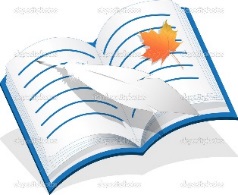 УМК Климанова Л.Ф., Горецкий В.Г.Голованова М.В. Литературное чтение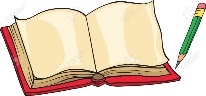 Приложение 1СВОДНАЯ УЧЕТА РАСПРЕДЕЛЕНИЯ ПРОГРАММНОГО МАТЕРИАЛАПО ПРЕДМЕТУ «ЛИТЕРАТУРНОЕ ЧТЕНИЕ»Количество часов и п/р на 2017– 2018 учебный годСводная ведомость часов за годРаспределение часов по разделам предмета Приложение 2ГРАФИК ПРОВЕРКИ ДОСТИЖЕНИЙ ОБУЧАЮЩИХСЯТесты по литературному чтению для учащихся 4 класса...1. «Летописи. Былины. Жития.»1. Какое прозвище получил князь Олег?А) ГордыйБ) СлавныйВ) Вещий2. С кем воевал Олег?А) с грекамиБ) с туркамиВ) с немцами3. От чего принять смерть предсказали кудесники Олегу? А) от любимого коняБ) от укуса змеиВ) от отравленного вина4. В какую сторону досталось ехать Илье Муромцу?А) в восточнуюБ) в западнуюВ) в северную5. В какое дерево попала стрела Ильи?А) клёнБ) дубВ) сосна6. За что «люди чёрные» обещали Илье горы золота?А) за женитьбуБ) за освобождение от враговВ) за принятие из закона7. Где Илья нашёл сокровища?А) под крестомБ) в пещереВ) в лесу под деревом8. Какое имя дали родители Сергию Радонежскому?А) КириллБ) СергийВ) Варфоломей9. Сколько детей было у родителей С.Радонежского?А) 1Б) 2В) 310. Как звали мать преподобного Сергия?А) МарияБ) АннаВ) Ольга11* Объясни, что такое летопись. _____________________________________________________________________
2. Чудесный мир классики.
1. Через сколько дней кобылица родила для Ивана коней?А) через 3Б) через 5В) через 7
2. Что сделали братья с конями Ивана?А) укралиБ) выпустили на волюВ) зарезали
3. Кто купил коней Ивана?А) городничийБ) купецВ) царь
4. Как звали няню Саши Пушкина?А) Нина Б) АринаВ) Ирина
5. Какое время года Пушкин называет унылой порой?А) зимуБ) осеньВ) весну
6. Как звали жениха царевны в «Сказке о мёртвой царевне и семи богатырях»?А) ЕлисейБ) АлексейВ) Енисей
7. Что значит «сенная девушка»?А) подругаБ) служанкаВ) кукла из соломы
8. Как звали пса семи богатырей?А) СоболькоБ) ДружокВ) Соколко
9. Кто подсказал королевичу, где искать невесту? А) солнцеБ) месяцВ) ветер10. Сколько лет странствовал Ашик-Кериб?А) 7Б) 5В) 3
11.Что дал человек на белом коне Ашик-Керибу как доказательство того, что он за один день преодолел огромное расстояние?А) золотое блюдоБ) саазВ) комок земли
12. Что означает имя Ашик-Кериб?А) богатый купецБ) нищий певецВ) храбрый
13. Как мама ласково называла мальчика в рассказе «Детство»?А) КоленькаБ) НиколенькаВ) Колюшка
14. Чем занимался герой рассказа «Детство» перед сном?А) молилсяБ) читалВ) смотрел телевизор
15. Сколько денег заработал мужик, убравший камень с дороги?А) 100 рублейБ) 200 рублейВ) 300 рублей
16. В каком классе учился Чечевицын из рассказа «Мальчики»?А) в 1Б) во 2 В) в 3
17. Сколько сестёр было у Володи в рассказе А.Чехова?А) 1Б) 2В) 3
18. Куда собирались бежать мальчики?А) В АфрикуБ) В АвстралиюВ) В Америку3. Поэтическая тетрадь.Узнай, из какого стихотворения эти строки и заполни таблицу
 (под каждой цифрой, поставь соответствующую букву).
Две капли брызнули в стекло,      От лип душистым мёдом тянет,     И что-то к саду подошло,     По свежим листьям барабанит.
«Я вернусь, когда, малютки,        Вы уж будете читать!»
Скоро сам узнаешь в школе,Как архангельский мужикПо своей и Божьей волеСтал разумен и велик.
Лес, точно терем расписной,Лиловый, золотой, багряный…А - «Школьник»Б -  «Весенний дождь»В – «Дети птичка»Г – «Листопад»5* Перечисли авторов стихотворений: 
________________________________________________________________________________________________________________________________________
4. Литературные сказки.Как назывался городок в табакерке?А) Динь-диньБ) Дон- донВ) Дзынь – дзынь2. Кто был надзирателем в городке?А) ВинтикБ) Валик
В) Болтик3. Кем было Пружинка?А) царевнаБ) королеваВ) принцесса4. Кого, в сказке о розе и жабе, мальчик поил молоком?А) жабуБ) ежаВ) кота5. Почему весной мальчик не выходил в сад?А) был боленБ) переехалВ) не хотел6. Что хотела сделать жаба с розой?А) сорватьБ) понюхатьВ) съесть7. Как звали девочку из сказки «Серебряное копытце»?А) ДарёнкаБ) МурёнкаВ) Бурёнка8. Какая кличка была у кошки, которую Кокованя взял вместе с девочкой?А) ДарёнкаБ) МурёнкаВ) Бурёнка9. Какое животное автор назвал Серебряным копытцем?А) оленяБ) козлаВ) лося10. Какая из дочерей, в сказке «Аленький цветочек», заказала привезти «тувалет из хрусталя восточного»?А) старшаяБ) средняяВ) младшая11. На какой палец нужно было надеть перстень, чтобы оказаться дома или во дворце чудища лесного?А) на правый мизинецБ) на указательный правый палецВ) на средний левый палец12. Что сделали старшие сёстры, чтобы младшая не вернулась к чудищу?А) спрятали перстеньБ) уговорили остатьсяВ) перевели часы назад13.Сколько лет провёл принц в образе чудища?А) 30Б) 12В) 3314* Опиши одного из понравившихся тебе сказочных героев.1. «Делу время – потехе час».Что потеряли дети, в сказке Е. Шварца?А) деньгиБ) времяВ) дружбу2.  На сколько кругов нужно было детям повернуть стрелки часов, чтобы вернуть потерянное время?А) 12Б) 65В) 773. Из какого произведения эти строки: И я теперь дал клятву, что буду учить уроки всегда.А) «Главные реки»Б) «Что любит Мишка»В) «Никакой горчицы я не ел»4. Музыку какого композитора играл учитель пения в рассказе «Что любит Мишка»?А) ШопенБ) БахВ) Шостакович5. Почему мальчику из рассказа «Никакой горчицы я не ел» было скучно?А) обидели взрослыеБ) от бездельяВ) не было денег на трамвай6. * Какое произведение тебе больше понравилось? __________________Почему? ________________________________________________________________________________________________________________________________2. Страна детства.В рассказе «Как я ловил человечков» мальчик использовал в качестве приманкиА) леденецБ) шоколадВ) пряник2. Какое из слов не имеет отношения к пароходу?А) мачтаБ) кормаВ) патент3. Эдвард Григ былА) композиторомБ) художникомВ) врачом4. Во сколько лет Дагни Педерсен получила подарок от Э.Грига?А) 16Б) 18В) 205. Как называется большое музыкальное произведение для оркестра?А) операБ) симфонияВ) фонограмма6. Какой подарок в рассказе «Ёлка» мама, вместо Миньки, подарила другому мальчику?А) роботаБ) машинкуВ) паровоз7. Какую игрушку разбили Минька и Лёля?А) фарфоровую кружкуБ) фарфоровую лошадкуВ) фарфоровую куклу8*. Как ты думаешь, почему раздел называется «Страна детства?»____________________________________________________________________________________________________________________________________3. Поэтическая тетрадь.Ответь на вопросы «да», «нет».     1.И сидим мы, еле дышим,        Время к полночи идёт,        Притворимся, что не слышим,         Если мама спать зовёт.Эти строки из стихотворения А. Брюсова «Детская» Да                                   нет Верно ли написаны фамилия, имя и отчество поэта – Сергей Александрович Есенин?Да                                   нет В стихотворении М.Цветаевой «Наши царства», речь идёт о царстве взрослых и царстве детей.Да                                   нет Мне опять приснились дебри…Дебри – это крутой берег, обрыв.Да                                   нет 5* Соедини автора и название произведения.С. Есенин                           Наши царстваВ.Брюсов                           Бабушкины сказкиМ.Цветаева                       Опять сон                                           Детская4. Природа и мы.1.Какая настоящая фамилия у Д.Н.Мамина- Сибиряка?А) МаминБ) СибирякВ) Мамин-Сибиряк2. Приёмышем называли…А) собакуБ) лебедяВ утку3. Как поступили с Жулькой, из рассказа А.Куприна, кагда она совсем ослабела?А) отнесли к ветеринаруБ) перенесли в домВ заперли в дровяном сарае4. Как изначально назвали собаку в рассказе «Выскочка»?А) БияБ) ВьюшкаВ) Выскочка5. Выскочкой автор называет…А) собакуБ) воронуВ) сороку6. Чем занимался Е.Чарушин в рассказе «Кабан»?А) рисовал животныхБ) гулялВ) кормил оленя7. Что случилось с папой стрижонка Скрипа?А) унёс соколБ) сшибли из рогаткиВ) проглотила гадюка8. Как звали вожака стрижей в рассказе «Стрижонок Скрип»?А) белое брюшкоБ) чёрная спинкаВ) серая шейка9. Что произошло с мамой стрижонка Скрипа?А) унёс соколБ) сшибли из рогаткиВ) проглотила гадюка10. В каком рассказе встречался олень Серёжа?А) «Приёмыш»Б) «Выскочка»В) «Кабан»11* Придумай вопрос для одноклассников по данному разделу.______________________________________________________________________________________________________________________________________5. Поэтическая тетрадь.Выбери верные утверждения и отметь их знаком «+».Б.Л.Пастернак в стихотворении «Золотая осень» сравнивает осеннюю природу с выставкой картин.С.А.Клычков  написал стихотворение «Весна в лесу».Бабьим летом называют начало весны.Н.М.Рубцов в стихотворении «Сентябрь» радуется громкому лаю, листьям, корове, грачу.На лебёдушку из стихотворения С.Есенина напал коршун. Лебёдушка была хорошей матерью и оберегала детей.7*. Чем похожи стихи из данного раздела?________________________________________________________________
________________________________________________________________Родина.Допиши недостающие слова в четверостишьях.1.Это ты, мояРусь державная,Моя родина _________________________Во всей тебе и мощь видна,И сила с красотой,Недаром ты и названаВеликой и ______________________Лошади умеют плавать,Но – не хорошо, недалеко.«Глория» по-русски значит «________________»Это вам запомнится легко.4. И шорох рощи белоствольной,И синий дым в дали пустой,И ржавый крест над _________________И низкий холмик со звездой…5* Соедини имя отчество автора с его фамилией и произведением, которое он написал.Иван Савич                                        Жигулин               РусьСпиридон Дмитриевич                    Слуцкий                РодинеАнатолий Владимирпович               Дрожжин              Лошади в океанеБорис Абрамович                              Никитин              О, Родина! В неярком блеске7. Страна фантазия.1. Какая фамилия была у профессора, придумавшего Электроника?А) ВьюговБ) СнеговВ) Громов2. Чем подкреплялся Электроник?А) электрическим токомБ) бензиномВ) обычной пищей3. Как назывался разведкатер Алисы?А) ЛотосБ) ПегасВ) Вегас4. Как Алиса усмирила кустики?А) полила водойБ) подстригла ножницамиВ) отогнала шваброй5. Что любил пить самый маленький кустик?А) водуБ) чайВ) компот6* Придумай необычный предмет, дай ему название и объясни для чего он.______________________________________________________________________________________________________________________________________8. Зарубежная литература.Из каких произведений эти отрывки?Он выдернул колышки, вокруг которых были обмотаны сотни тонких, крепких верёвочек, и поднял руку.А) Путешествие ГулливераБ) Русалочка В) Приключения Тома Сойера2. Дворец был из светло-жёлтого блестящего камня, с большими мраморными лестницами; одна из которых спускалась прямо к морю.А) Святая ночьБ) РусалочкаВ) Приключения Тома Сойера3. Он сел на самый конец сосновой скамьи, а девочка, вздёрнув носик, отодвинулась от него подальше.А) Приключения Тома СойераБ) Святая ночьВ) Путешествие Гулливера4. Он увидел, что пещеру окружают множество ангелов с серебряными крыльями и в белоснежных одеждах.А) В НазаретеБ) Путешествие ГулливераВ) Святая ночь     5. Мальчик с радостью рассказывал ему, что у каждой птички будет свой имя   и все они будут петь.А) В НазаретеБ) Святая ночь В) Приключения Тома Сойера6* Какие ещё произведения зарубежных писателей ты читал?_________________________________________________________Ответы к тестам1. «Летописи. Былины. Жития.»1- в2- а3- а4- б5- б6- в7- а8- в9- в10- а2. Чудесный мир классики.1-а,          2-а,      3-в,          4-б,      5-б,         6-а,    7-б,          8-в,     9-в,        10-а,  11-в,      12-б,    13-б,       14-а,     15-б,      16-б,      17-в,      18-в3. Поэтическая тетрадь.4. Литературные сказки1-а,          2- б,       3- а,         4- б,       5- а,        6- в,       7- а,        8- б,     9- б,      10- б,   11-а,      12- в,    13- а.2 полугодие.1.«Делу время – потехе час».Б, 2- в,3- а, 4- а, 5- б,2.«Страна детства»1- а2- в3- а4- б5- б6- в7 –в3.Поэтическая тетрадьНет,            2-да,             3-да,          4- нетС. Есенин                           Наши царстваВ.Брюсов                           Бабушкины сказкиМ.Цветаева                       Опять сон                                           Детская4.Природа и мы– а, – б– в– а– в– а– б– а– а– в5.Поэтическая тетрадь1 +, 2+, 3 -, 4 +, 5 -, 6 +6.Родинаправославнаясвятойславаколокольней5. Иван Савич                                    Жигулин               РусьСпиридон Дмитриевич                    Слуцкий                РодинеАнатолий Владимирпович               Дрожжин              Лошади в океанеБорис Абрамович                              Никитин              О, Родина! В неярком блеске7.Страна фантазия.1.- в2.- а3.- б4.- а5.-в8. Зарубежная литература.1- а2- б3-а4- в5- а№   урока
Четв.Наименование темКол-во часовпо темеДата1
четв.Раздел 1. Введение11Знакомство с учебником по литературному чтению101.09Раздел 2. Летописи, былины, жития112Внеклассное чтение: Самые интересные книги, прочитанные летом103.093Знакомство с названием раздела, прогнозирование содержания. Из летописи: «И повесил Олег щит свой на вратах Царьграда»106.094События летописи – основные события Древней Руси. Сравнение текста летописи и исторических источников. Запуск проекта «Создание календаря исторических событий»107.095Из летописи: «И вспомнил Олег коня своего»108.096Летопись – источник исторических фактов. Сравнение текста летописи с текстом произведения А.С. Пушкина «Песнь о вещем Олеге»110.097Поэтический текст былины «Ильины три поездочки»113.098Поэтический текст былины в пересказе 
И. Карнауховой114.099Герой былины – защитник Русского государства. Картина В. Васнецова «Богатыри»115.0910Сергей Радонежский – святой земли Русской117.0911Житие Сергия Радонежского120.0912Завершение проекта «Создание календаря исторических событий».Проверка и оценка своих достижений по разделу «Летописи, былины, жития»121.09Раздел 3. Чудесный мир классики2213Знакомство с названием раздела, прогнозирование содержания122.0914П.П. Ершов «Конёк-горбунок» 	124.0915П.П. Ершов «Конёк-горбунок». Сравнение литературной и народной сказок	127.0916П.П. Ершов «Конёк-горбунок».  Характеристика героев	128.0917А.С. Пушкин. О нём. Стихотворение «Няне»129.0918А.С. Пушкин. Стихи «Уныла пора! Очей очарованье», «Туча»101.1019А.С. Пушкин «Сказка мёртвой царевне и о семи богатырях»104.1020А.С. Пушкин «Сказка мёртвой царевне и о семи богатырях». Характеристика героев сказки105.1021А.С. Пушкин «Сказка мёртвой царевне и о семи богатырях». Деление сказки на части106.1022Внеклассное чтение: Сказки А.С. Пушкина108.1023М.Ю. Лермонтов. О нём. Стихотворение «Дары Терека». Картины природы в стихотворении111.1024М.Ю. Лермонтов. «Ашик-Кериб»112.1025М.Ю. Лермонтов. «Ашик-Кериб». Сравнение мотивов русской и турецкой сказки113.1026М.Ю. Лермонтов. «Ашик-Кериб». Характеристика героев115.1027Жизнь и творчество Л.Н. Толстого118.1028Л.Н. Толстой. Повесть «Детство»119.1029Л.Н. Толстой. Басня «Как мужик камень убрал»120.1030Внеклассное чтение: Творчество Л.Н. Толстого122.1031А.П. Чехов. О нём. Рассказ «Мальчики»125.1032А.П. Чехов. Рассказ «Мальчики». Главные герои рассказа – герои своего времени126.1033Обобщение по разделу «Чудесный мир классики»127.1034Проверка и оценка своих достижений по разделу «Чудесный мир классики»129.10Раздел 4. Поэтическая тетрадь № 11235Знакомство с названием раздела, прогнозирование содержания. Ф.И. Тютчев «Ещё земли печален вид»101.1136Ф.И. Тютчев «Как неожиданно и ярко»102.1137А.А. Фет «Весенний дождь», «Бабочка». 
Картины природы в лирическом стихотворении 103.112четв38Е.А. Баратынский. Передача настроения и чувства в стихотворении «Весна, весна!»115.1139А.Н. Плещеев «Дети и птичка». Ритм стихотворения116.1140И.С. Никитин «В синем небе плывут над полями…». Изменение картин природы в стихотворении117.1141 Н.А. Некрасов «Школьник», «В зимние сумерки нянины сказки…»119.1142Н.А. Некрасов «В зимние сумерки нянины сказки…»122.1143И.А. Бунин «Листопад». Картина осени в стихах124.1144Внеклассное чтение: Родные поэты126.1145Обобщение по разделу «Поэтическая тетрадь № 1»129.1146Проверка и оценка своих достижений по разделу «Поэтическая тетрадь № 1»130.11Раздел 5. Литературная сказка1647Знакомство с названием раздела. В.Ф. Одоевский «Городок в табакерке»101.1248В.Ф. Одоевский «Городок в табакерке». Особенности данного литературного жанра103.1249В.Ф. Одоевский «Городок в табакерке». Составление плана. Подробный пересказ106.1250В.М. Гаршин «Сказка о жабе и розе». Сказка или рассказ107.1251В.М. Гаршин «Сказка о жабе и розе»108.1252В.М. Гаршин «Сказка о жабе и розе»110.1253Контрольная работа за первое полугодие113.1254П.П. Бажов «Серебряное копытце»114.1255П.П. Бажов «Серебряное копытце»115.1256П.П. Бажов «Серебряное копытце»117.1257С.Т. Аксаков «Аленький цветочек»120.1258С.Т. Аксаков «Аленький цветочек»121.1259С.Т. Аксаков «Аленький цветочек»122.1260С.Т. Аксаков «Аленький цветочек». Выборочный пересказ сказки. Словесное иллюстрирование124.1261Внеклассное чтение: Сказки любимых писателей127.123
четв62
Обобщение по разделу «Литературная сказка». 
Проверка и оценка своих достижений111.01Раздел 6. Делу время – потехе час963Знакомство с названием раздела. Е.Л. Шварц «Сказка о потерянном времени»112.0164Е.Л. Шварц «Сказка о потерянном времени». Нравственный смысл произведения114.0165В.Ю. Драгунский «Главные реки»117.0166В.Ю. Драгунский «Что любит Мишка»118.0167В.В. Голявкин «Никакой горчицы я не ел». Смысл заголовка119.0168В.В. Голявкин «Никакой горчицы я не ел». 
Инсценирование произведения 121.0169Внеклассное чтение: Книги о сверстниках, о школе124.0170Обобщение по разделу «Делу время – потехе час»125.0171Проверка и оценка своих достижений по разделу «Делу время – потехе час»126.01Раздел 7. Страна детства872Знакомство с названием раздела, прогнозирование его содержания. Б.С. Житков «Как я ловил человечков128.0173Б.С. Житков «Как я ловил человечков. Герой произведения131.0174К.Г. Паустовский «Корзина с еловыми шишками»101.0275К.Г. Паустовский «Корзина с еловыми шишками». Музыкальное сопровождение произведения102.0276М.М. Зощенко «Ёлка»104.0277Обобщение по разделу «Страна детства»107.0278Проверка и оценка своих достижений по разделу «Страна детства»108.0279Внеклассное чтение: Что такое серии книг и каково их назначение109.02Раздел 8. Поэтическая тетрадь № 2580Знакомство с разделом. В.Я. Брюсов «Опять сон», «Детская»111.0281С.А. Есенин «Бабушкины сказки»114.0282М.И. Цветаева «Бежит тропинка с бугорка», «Наши царства». Тема детства115.0283Внеклассное чтение: стихи поэтов о детстве. Сравнение произведений разных поэтов на одну и ту же тему116.0284Устный журнал «Поэтическая тетрадь». 
Итоги изучения темы. Оценка достижений118.02Раздел 9. Природа и мы1185Знакомство с разделом, прогнозирование содержания.  Д.Н. Мамин-Сибиряк «Приёмыш»121.0286Д.Н. Мамин-Сибиряк «Приёмыш». 
Отношение человека к природе122.0287А.И. Куприн «Барбос и Жулька»125.0288А.И. Куприн «Барбос и Жулька». 
Поступок как характеристика героя произведения128.0289М.М. Пришвин «Выскочка»101.0390М.М. Пришвин «Выскочка»102.0391Е.И. Чарушин «Кабан»104.0392В.П. Астафьев «Стрижонок Скрип»107.0393В.П. Астафьев «Стрижонок Скрип»109.0394Обобщение по разделу «Природа и мы». Проверка и оценка своих достижений 111.0395Проект «Природа и мы»114.03Раздел 10. Поэтическая тетрадь № 3896Знакомство с содержанием раздела, прогнозирование содержания115.0397Б.Л. Пастернак «Золотая осень»116.0398С.К. Клычков «Весна в лесу»118.0399Д.Б. Кедрин «Бабье лето»121.03100Н.М. Рубцов «Сентябрь»122.03101С.А. Есенин «Лебёдушка». Мотивы народного творчества в авторском произведении123.03102Проверка знаний и оценка достижений по разделу «Поэтическая тетрадь № 3»125.034
четв103
Обобщающий урок-конкурс по поэзии104.04Раздел 11. Родина8104Знакомство с названием раздела, прогнозирование содержания. Проект «Они защищали Родину»105.04105И.С. Никитин «Русь». Образ родины в поэтическом тексте106.04106С.Д. Дрожжин «Родине». Авторское отношение к изображаемому108.04107А.В. Жигулин «О, Родина! В неярком блеске…»111.04108Внеклассное чтение: стихи о Родине других поэтов112.04109Подведение итогов выполненного проекта «Они защищали Родину»113.04110Обобщение по разделу «Родина»115.04111Проверка знаний и оценка достижений по разделу «Родина»118.04Раздел 12. Страна Фантазия7112Знакомство с названием раздела, прогнозирование содержания. Особенности фантастического жанра.Е.С. Велтистов «Приключения Электроника»119.04113Е.С. Велтистов «Приключения Электроника». 
Необычные герои фантастического жанра120.04114К. Булычёв «Путешествие Алисы»122.04115К. Булычёв «Путешествие Алисы»125.04 116Внеклассное чтение чтение произведений Е.С. Велтистова и К. Булычёва (на выбор), презентация глав и отрывков из произведений126.04117Обобщение по разделу «Страна Фантазия»127.04118Проверка знаний и оценка достижений по разделу «Страна Фантазия»129.04Раздел 13. Зарубежная литература18119Знакомство с названием раздела, прогнозирование содержания. Дж. Свифт «Путешествие Гулливера» (отрывок)102.05120Дж. Свифт «Путешествие Гулливера». Особое развитие сюжета в зарубежной литературе103.05121Дж. Свифт «Путешествие Гулливера». Герои приключенческой литературы104.05122Г.Х. Андерсен «Русалочка»106.05123Г.Х. Андерсен «Русалочка»110.05124Г.Х. Андерсен «Русалочка»111.05125Г.Х. Андерсен «Русалочка»113.05126Г.Х. Андерсен «Русалочка»116.05127Контрольная работа за второе полугодие117.05128М. Твен «Приключения Тома Сойера»118.05129М. Твен «Приключения Тома Сойера». 
Сравнение героев, их поступков120.05130С. Лагерлёф «Святая ночь» 123.05131С. Лагерлёф «Святая ночь»124.05132С. Лагерлёф «В Назарете»125.05133С. Лагерлёф «В Назарете»127.05134Внеклассное чтение: 
«Путешествие по дорогам любимых книг»129.05135Обобщение по разделу «Зарубежная литература»130.05136Урок-игра «Литературные тайны»131.05Всего часов136Часов в неделю4Проверочных работ. (Оценка достижений)10К/р2Внеклассное чтение11Учебные четвертиКоличество часов по программе 1 четверть372 четверть243 четверть414 четверть34Год136№Наименование разделовВсего часов1Введение 12Летописи, былины, жития113Чудесный мир классики224Поэтическая тетрадь № 1125Литературные сказки166Делу время – потехе час97Страна детства88Поэтическая тетрадь № 259Природа и мы1110Поэтическая тетрадь № 3811Родина 812Страна Фантазия713Зарубежная литература18Итого:136№ п/пНаименование темы работыФорма проведенияДата проведенияКорректировка, причина1. Проверка и оценка своих достижений по разделу «Летописи, былины, жития»Тест 21.092.Проверка и оценка своих достижений по разделу «Чудесный мир классики»Тест 29.103.Проверка и оценка своих достижений по разделу «Поэтическая тетрадь № 1»Тест 30.114.Проверка и оценка своих достижений за первое полугодиеКонтрольная  работа13.12Проверка и оценка своих достижений по разделу «Литературные сказки»Тест11.015.Проверка и оценка своих достижений по разделу «Делу время – потехе час»Тест 26.016.Проверка и оценка своих достижений по разделу «Страна детства»Тест 08.027.Проверка и оценка своих достижений по разделу «Поэтическая тетрадь № 2»Тест 18.028.Проверка и оценка своих достижений по разделу «Природа и мы»Тест11.039.Проверка и оценка своих достижений по разделу «Поэтическая тетрадь № 3»Тест25.0310.Проверка и оценка своих достижений по разделу «Родина»Тест18.0411.Проверка и оценка своих достижений по разделу «Страна Фантазия»Тест29.0412.Проверка и оценка своих достижений за второе полугодие Контрольная  работа17.0512341234бваг